Allegato A - Scheda di Candidatura ReferentiAl Dirigente ScolasticoI.C. G. Bianco Piazza Casolini, 115 88054 Sersale (CZ)Oggetto: Modulo di domanda di partecipazione all’ Avviso prot. N° 3642 dell’11 maggio 2022. Codice Progetto AZIONE 10.1.1-FESR FSE 2014/2020 “A Scuola d’inclusione”  Interventi multidisciplinari di sostegno agli studenti finalizzati a contrastare gli effetti del COVID 19 e all’integrazione e all’inclusione degli allievi con Bisogni Educativi Speciali (BES)”.Titolo progetto: “Voci d’insieme”Codice progetto: Azione 10.1.1-FESR FSE 2014/2020CUP I61I21000010002Il/la sottoscritto/a,CHIEDEdi partecipare alla selezione per titoli nei corsi di formazione per allievi di cui all’oggetto in qualità di▢  Referente coordinatore/monitore  di progetto 51 hh x 2 annualità I.C. G. Bianco Sersale▢  Referente di Progetto 50 hh  x 2 annualità  I.C. Squillace▢  Referente di Progetto  50 hh  x 2 annualità  I.C. Sellia Marina▢  Referente di Progetto 50 hh  x 2 annualità I.C. G. Bianco SersaleA tal fine il/la sottoscritto/a dichiara, consapevole della responsabilità penale e della decadenza da eventuali benefici:di essere cittadino/a italiano/a;di essere cittadino di uno degli stati dell’UE (specificare se diverso dall’Italia) di essere docente presso la seguente Istituzione Scolastica ……………………..	di prestare servizio in qualità di………………………………………………….di godere dei diritti civili e politici;di non avere riportato condanne penali;di non essere destinatario di provvedimenti che riguardano l’applicazione di misure di prevenzione, di decisioni civili e di provvedimenti amministrativi iscritti nel casellario giudiziale;di non essere sottoposto a procedimenti penali pendenti;di prestare il consenso al trattamento dei dati personali ai sensi del D. Lgv. 101/2018 (Regolamento UE n. 679/2016 GDPR)Il sottoscritto si impegna:a svolgere fin dall’assegnazione dell’incarico, i compiti e le funzioni previste dall’Avviso di selezione;ad accettare, senza riserva alcuna, tutte le condizioni previste dall’Avviso di selezione;allega:una copia del CV, datato e firmato in originale, redatto secondo il format europeo;copia del documento di identità in corso di validità;eventuali documenti di utilità per la commissione giudicatrice;Allegato B;Allegato C.Il sottoscritto dichiara quanto segue:di impegnarsi ad assumere l’incarico, senza riserva e secondo il calendario del Piano di formazione dell’istituto, assicurando la propria presenza negli incontri propedeutici all’attività del Gruppo coordinamento di Piano;di possedere i seguenti Titoli in riferimento alle Tabelle di cui all’allegato B - Scheda valutazione titoli referente  specificando la pagina di riferimento del curriculum vitae et studiorum per ciascun titolo.FIRMA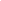 Allegato A - Scheda di candidatura ReferenteNome CognomeLuogo e data di nascitaResidente a (comune – CAP – Provincia)Via/Piazza e numero civicoDomicilio (se diverso da residenza)Codice fiscaleCellulareIndirizzo e-mail uso professionalePosta certificataEnte/Scuola di servizio